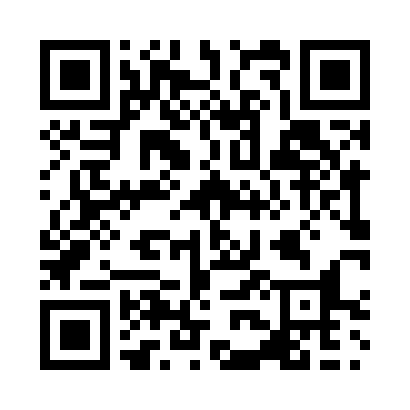 Prayer times for Abelova, SlovakiaWed 1 May 2024 - Fri 31 May 2024High Latitude Method: Angle Based RulePrayer Calculation Method: Muslim World LeagueAsar Calculation Method: HanafiPrayer times provided by https://www.salahtimes.comDateDayFajrSunriseDhuhrAsrMaghribIsha1Wed3:115:2212:395:437:579:592Thu3:085:2112:395:447:5810:023Fri3:065:1912:395:458:0010:044Sat3:035:1812:395:468:0110:075Sun3:005:1612:395:478:0310:096Mon2:575:1412:395:478:0410:127Tue2:555:1312:395:488:0510:148Wed2:525:1112:395:498:0710:179Thu2:495:1012:395:508:0810:1910Fri2:465:0812:395:518:1010:2211Sat2:435:0712:395:528:1110:2412Sun2:415:0612:395:528:1210:2713Mon2:385:0412:395:538:1410:2914Tue2:355:0312:395:548:1510:3215Wed2:325:0212:395:558:1610:3416Thu2:295:0012:395:568:1810:3717Fri2:274:5912:395:568:1910:3918Sat2:244:5812:395:578:2010:4219Sun2:224:5712:395:588:2110:4420Mon2:224:5612:395:598:2310:4721Tue2:214:5512:395:598:2410:4922Wed2:214:5312:396:008:2510:4923Thu2:214:5212:396:018:2610:5024Fri2:204:5112:396:018:2710:5025Sat2:204:5112:396:028:2910:5126Sun2:204:5012:396:038:3010:5127Mon2:194:4912:396:038:3110:5228Tue2:194:4812:406:048:3210:5229Wed2:194:4712:406:058:3310:5330Thu2:194:4612:406:058:3410:5331Fri2:184:4612:406:068:3510:54